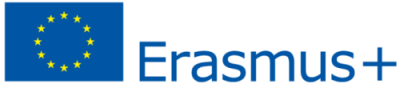 CURSO ACADÉMICO 2016 / 2017ACADEMIC YEAR 2016 / 2017    Institución / Universidad de origen				    HomeInstitution / University					   Lugar y fecha: 							   Place and date							   Firmado y sellado por el Coordinador de Movilidad UCO:						   Signed and stamped by						SOLICITUD DE REDUCCIÓN DE ESTANCIA  / ERASMUS +REQUEST FOR THE REDUCTION OF A STAY  / ERASMUS+Nombre del estudianteName of student DNIId Card NumberFacultad / Escuela de origenHome Faculty or SchoolTitulaciónDegreeTeléfono, correo electrónicoPhone, email address                                @uco.esFacultad / Escuela de destinoHost Faculty or SchoolInstitución / Universidad de destinoHost Institution / University Período de reducción solicitado Reduction period requested  MesesMonthsMotivo de la solicitudReasons for the request